День Республики Крым        Ежегодно 20 января отмечается День Республики Крым, который был установлен в 2009 году и подтвержден Законом Республики в 2014 году.        Традиционно в этот день по всему Крыму проходят различные праздничные мероприятия и акции, направленные на воспитание у всех жителей Крыма чувств патриотизма, любви и гордости за свою малую Родину. Не осталась в стороне и наша школа. 19 января 2020 года  в МБОУ «Лесновская средняя школа» были организованы и проведены классные часы, посвященные празднованию Дня Республики Крым, в школьной библиотеке организована выставка литературы, посвященная Республике Крым.

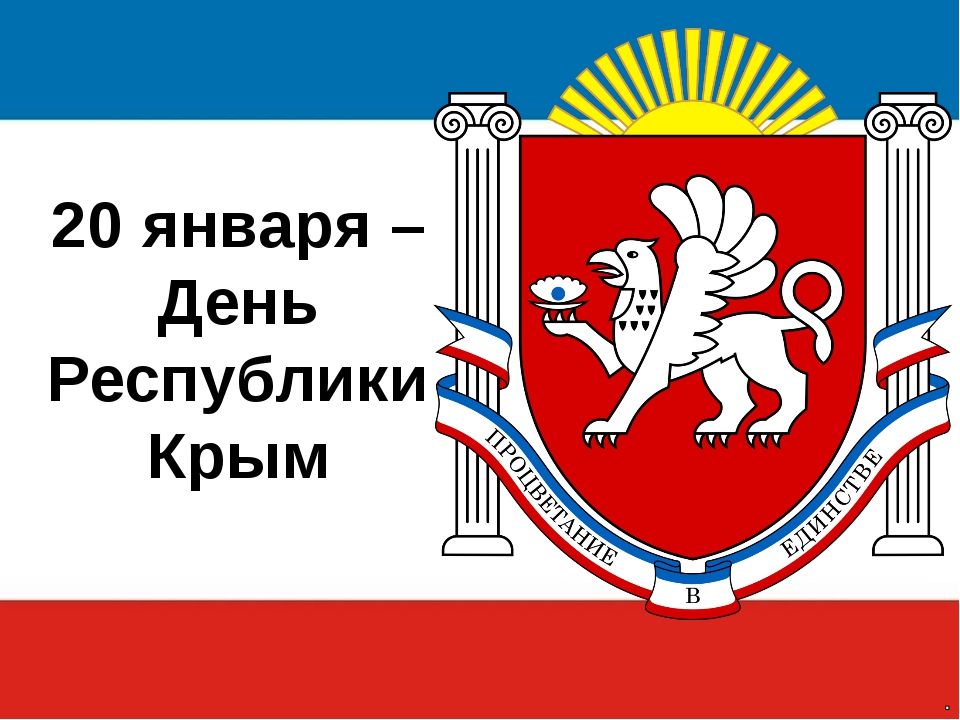 